KLASA:940-01/17-01/03URBROJ:2113/03-03-17-1Stubičke Toplice, 07.03.2017.Na temelju članka 39. t. 4. Zakona o lokalnoj i područnoj (regionalnoj) samoupravi (Nar. Nov. Br. 33/01, 60/01 – vjerodostojno tumačenje, 129/05, 109/07, 36/09, 125/08, 36/09, 150/11, 144/12) i članka 46. st. 2. t. 23. u vezi sa člankom 49.a Statuta Općine Stubičke Toplice (Službeni glasnik Krapinsko-zagorske županije br. 16/09 i 9/13), obnašatelj dužnosti načelnika – zamjenik načelnika Općine Stubičke Toplice donosiODLUKUI.Utvrđuje se prijedlog Odluke o otkupu nekretnina za proširenje Parka vozača Pila.II.Sastavni dio ove odluke je tekst prijedloga Odluke o otkupu nekretnina za proširenje Parka vozača Pila i Obrazloženje.III.Prijedlog se upućuje na usvajanje Općinskom vijeću Općine Stubičke Toplice.o.d. NAČELNIKA – ZAMJENIK NAČELNIKAIvan Hren	DOSTAVITI:Općinsko vijeće Općine Stubičke TopliceArhiva, ovdjeObrazloženje uz Odluku o otkupu nekretnina za proširenje Parka vozača PilaPRAVNA OSNOVA: člankom 35. st. 2. Zakona o vlasništvu i drugim stvarnim pravima (Nar. nov. br. 91/96, 68/98, 137/99, 22/00, 73/00, 114/01, 79/06, 141/06, 146/08, 38/09, 153/09, 143/12) određeno je da ovlasti za raspolaganje, upravljanje i korištenje stvarima u vlasništvu jedinica lokalne i područne (regionalne) samouprave imaju tijela jedinica lokalne i područne (regionalne) samouprave određena propisom o ustrojstvu lokalne i područne (regionalne) samouprave.Člankom 25. t. 4. Statuta Općine Stubičke Toplice precizirano je da Općinsko vijeće donosi odluku o uvjetima, načinu i postupku gospodarenja nekretnina u vlasništvu Općine.Planiran je otkup ukupno 2.732 m2 zemljišta, koje se nastavlja na postojeću nekretninu Park vozača Pila u Pili, a radi njezina proširenja. Time bi se stvorili uvjeti za održavanje međunarodne brdske utrke – natjecanja za prvenstvo Europe, čime bi se privuklo više gostiju iz svjetskog automobilskog sporta i promovirala Općina. Utrka sa zadnjim pripremama traje u pravilu oko tjedan dana u kojem razdoblju bi vozači, komisije, novinari, gledatelji bi odsjedali u Stubičkim Toplicama, zbog čega projekt doprinosi razvoju turizma na području Općine Stubičke Toplice, a pretpostavlja se i šire.o.d. NAČELNIKA – ZAMJENIK NAČELNIKAIvan HrenPRIJEDLOGKLASA:940-01/17-01/URBROJ:2113/03-01-17-2Stubičke Toplice,Na temelju članka 35. st. 2. Zakona o vlasništvu i drugim stvarnim pravima (Nar. nov. br. 91/96, 68/98, 137/99, 22/00, 73/00, 114/01, 79/06, 141/06, 146/08, 38/09, 153/09, 143/12) i članka 25. t. 4. Statuta Općine Stubičke Toplice (Službeni glasnik Krapinsko-zagorske županije br. 16/09 i 9/13), Općinsko vijeće Općine Stubičke Toplice na svojoj 40. sjednici, održanoj dana _.__. 2017. godine donosi sljedećuODLUKU OOTKUPU NEKRETNINA ZA PROŠIRENJE PARKA VOZAČA PILAČlanak 1.Za potrebe proširenja Parka vozača Pila Općina Stubičke Toplice će otkupiti od vlasnika sljedeće nekretnine:dk.č.br. 1266 k.o. Kraljev Vrh u površini od 803m2,k.č.br. 1265 k.o. Kraljev Vrh, površine 1.812 m2,d.k.č.br. 1286/3 k.o. Kraljev Vrh, površine 109 m2 i dk.č.br. 1286/2 k.o. Kraljev Vrh, površine 8 m2.Članak 2.Određuje se cijena za otkup od 10 eura po čhv u kunama prema srednjem tečaju Hrvatske narodne banke na dan uplate. Cijena će se isplatiti prodavateljima u dva obroka time da prvi obrok dospijeva po potpisu ugovora, a drugi obrok tek po izvršenom prijenosu vlasništva na Općinu Stubičke Toplice u pojedinačnom zemljišnoknjižnom ispravnom postupku. Pojedinačni zk ispravni postupak će pokrenuti i njegove troškove snosi Općina Stubičke Toplice.Članak 3.Ovlašćuje se obnašatelj dužnosti načelnika, zamjenik načelnika Općine Stubičke Toplice za potpisivanje ugovora o kupoprodaji nekretnina.Ova Odluka stupa na snagu danom donošenja.Predsjednik Općinskog vijećaOpćine Stubičke TopliceStjepan Sokač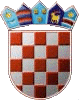 REPUBLIKA HRVATSKAKRAPINSKO-ZAGORSKA ŽUPANIJAOPĆINA STUBIČKE TOPLICENAČELNIK